MUSIC DEPARTMENTINDIVIDUAL / GROUP MUSIC TUITIONTo apply for music lessons at St James’ SchoolLearning to play an instrument or sing properly is a great way to have fun exploring musical potential, but will also require self-discipline, determination and a commitment to regular practice between lessons. Our aim is to inspire and motivate students of all ages to develop their own individual creative skills, and to discover the joy of making music. Students may be entered for both ABRSM examinations and LCM examinations, although this is up to the individual learner.All tuition is subject to availability and there may be a waiting list. As a school we currently offer singing, theory, piano, upper strings, guitar, ukulele, drum kit, brass and woodwind lessons and they can be either 20 or 30 minutes depending on the age and/or the standard of the student. Lessons are delivered at school in courses of 10 lessons a term and cost £100 per term for 20-minute lessons or £150 per term for 30-minute lessons. Group tuition will have different costs.Children will need their own instrument – brass, woodwind and violins may be available through school or the Music and Performing Arts Service (MAPAS). Instrument hire from MAPAS is free for the first year to new starters. If children need to loan an instrument, lessons will be subject to instrument availability.To reserve a place, please complete the application form and leave it at the school. Please be aware of the Terms and Conditions below:In order to reach a reasonable standard of performing it will be necessary to continue with tuition for at least one year and the pupil will need to commit to regular practice at home with support and encouragement.Practice and progress will be evaluated and reviewed, and the pupil will receive an Annual Report as appropriate.The number and cost of lessons will be specified on an invoice. Payment for tuition is required in advance of each term and additional lessons may be arranged by negotiation.If the teacher is absent, the lesson will be made up at a later date, or a credit/refund will be issued.Refunds, credits and replacement lessons are not given for pupil absences, including absences due to illness or due to taking a holiday in school term time.Lessons will continue from one term to the next unless the parent gives notice to cancel as follows:CANCELLATION OF TUITIONThe parent must give WRITTEN notice to the teacher at least FIVE WEEKS BEFORE THE END OF A TERM for lessons to stop at the end of that term.Where insufficient notice is given to cancel tuition, payment will be due for the first five lessons of the following term; this payment is in lieu of notice and does not entitle the pupil to attend any further lessonsThank youMr Andrew Hornsby

Director of MusicPlease tick box to indicate your choice of lessons:Lesson length – please tick one20 MINUTES	30 MINUTESInstrument hireMy child has their own instrumentMy child needs to loan an instrumentName of student: ………………………………………………………………….      School year: ……………………………Name of parent / guardian: …………………………………………………..     Tel: ..........…………………………......Address: ……………………………..………………………………………………………..……………………………………….……                ………………………………………………………………………………………………………………………………………
Post code: …………………………………………………………………Email: ……………………………………………………………..……..…
Declaration: I have read and agree to the Terms and Conditions for Tuition printed overleaf             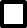                                                                                                                                                     (please tick box) Signature of parent / guardian: ……………………………………………………………………………………………………Date: ………………………………………………………………………..TheorySingingPianoViolinFluteClarinetTrumpet or CornetBaritone, Tenor Horn or EuphoniumGuitarUkuleleDrums